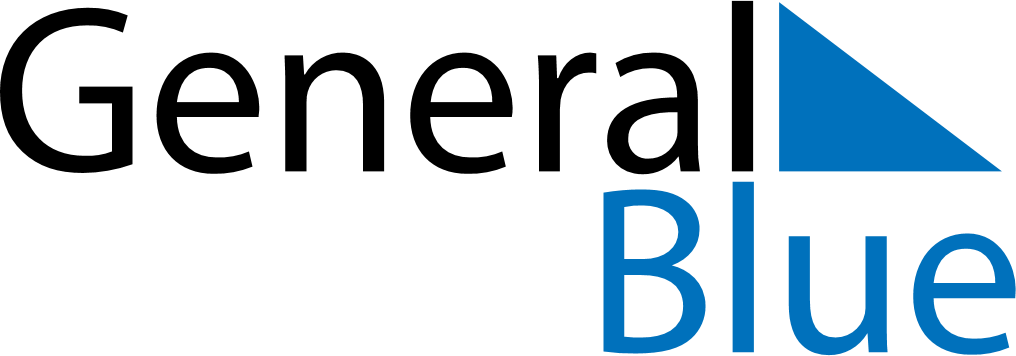 January 2026January 2026January 2026Central African RepublicCentral African RepublicSUNMONTUEWEDTHUFRISAT123New Year’s Day45678910111213141516171819202122232425262728293031